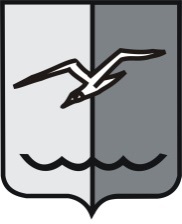 РОССИЙСКАЯ ФЕДЕРАЦИЯМОСКОВСКАЯ ОБЛАСТЬСОВЕТ ДЕПУТАТОВ ГОРОДСКОГО ОКРУГА ЛОБНЯПОЛОЖЕНИЕО народной дружине городского округа Лобня1. Общие положения1.1. Народная дружина городского округа (далее по тексту – дружина) является добровольным объединением граждан, создаваемым в форме общественной организации.1.2. Дружина решает стоящие перед ней задачи во взаимодействии с органами государственной власти, органами местного самоуправления, правоохранительными и иными органами и общественными объединениями на основе принципов добровольности, законности, гуманности, соблюдения и защиты прав и свобод человека и гражданина.1.3. Дружина создается и осуществляет свою деятельность  в соответствии с Конституцией РФ, Федеральным законом от 06.10.2003 г. N 131-ФЗ «Об общих принципах организации местного самоуправления в Российской Федерации»,  Федеральным законом от 19.05.1995 г. N 82-ФЗ «Об общественных объединениях», Федеральным законом от 02.04.2014 г. N 44-ФЗ «Об участии граждан в охране общественного порядка», Законом Московской области № 2/2015-ОЗ от 21.01.2015 г. «Об отдельных вопросах участия граждан в охране общественного порядка на территории Московской области»,  принятыми в соответствии с ними иными нормативными правовыми актами Российской Федерации, законами и иными нормативными правовыми актами Московской области, нормативными правовыми актами городского округа Лобня, уставом дружины, настоящим Положением.1.4. Решение о создании дружины принимается гражданами, общественными организациями городского округа Лобня на общем собрании по месту жительства, нахождения собственности, работы или учебы с уведомлением органов местного самоуправления городского округа Лобня, Отдела МВД РФ по г.о. Лобня.  1.5.  Порядок создания, реорганизации и (или) ликвидации дружины определяется Федеральным законом от 19 мая 1995 г. N 82-ФЗ «Об общественных объединениях» с учетом положений Федерального закона от 02.04.2014 г. N 44-ФЗ «Об участии граждан в охране общественного порядка».1.6. Дружина осуществляет свою деятельность в пределах границ городского округа Лобня, определенных Законом Московской области от 19.01.2005 г. № 21/2005 – ОЗ «О статусе и границе городского округа Лобня».1.7. В микрорайонах городского округа Лобня, на предприятиях, в учреждениях и организациях могут создаваться отряды дружины, возглавляемые командирами. 1.7.1. Решение о создании отряда дружины и месте его дислокации, о назначении командира отряда принимается штабом народной дружины городского округа Лобня.1.7.2. Отряды являются составными частями дружины, непосредственно подчинены и подотчетны командиру и штабу народной дружины городского округа Лобня.2. Основные задачи дружины2.1. Дружина, во взаимодействии с органами государственной власти Московской области, органами местного самоуправления городского округа Лобня, органами внутренних дел (полицией) и иными правоохранительными органами выполняют следующие возложенные на них задачи:2.1.1. Содействие органам внутренних дел (полиции) и иным правоохранительным органам в охране общественного порядка, в том числе в случаях возникновения чрезвычайных ситуаций.2.1.2. Участие в предупреждении и пресечении правонарушений на территории по месту создания дружины.2.1.3. Распространение правовых знаний, разъяснение норм поведения в общественных местах.3. Руководство дружиной3.1. Высшим руководящим органом дружины является общее собрание ее членов.3.2. В целях координации взаимодействия органов местного самоуправления, правоохранительных органов и дружины создается координирующий орган – штаб народной дружины городского округа Лобня (далее по тексту – штаб).3.2.1. Структура, состав, порядок работы и полномочия штаба определяются положением, принимаемым в соответствии с Законом Московской области № 2/2015-ОЗ от 21.01.2015 г. «Об отдельных вопросах участия граждан в охране общественного порядка на территории Московской области».3.3. Руководство дружиной осуществляет командир, избираемый членами дружины на общем собрании путем открытого голосования простым большинством голосов по согласованию с Главой городского округа Лобня, начальником ОМВД России по г.о. Лобня.3.4. Командир дружины наряду с правами и обязанностями дружинника:3.4.1. Планирует работу дружины, разрабатывает мероприятия по взаимодействию дружины с правоохранительными органами и совершенствованию ее деятельности, распределяет силы дружины по территории и направлениям деятельности.3.4.2. Составляет, утверждает графики и маршруты патрулирования, согласовывает их с ОМВД России по г.о. Лобня, штабом дружины.3.4.3. Осуществляет контроль за несением службы дружинниками, соблюдением ими графиков и маршрутов патрулирования.3.4.4. Принимает участие в инструктажах и обучении дружинников.3.4.5. Поддерживает личную связь с правоохранительными органами, органами местного самоуправления городского округа Лобня, получает от них необходимую информацию, проводит анализ обстановки в сфере охраны общественного порядка.3.4.6. Взаимодействует с командирами отрядов дружины, осуществляет непосредственное руководство их деятельностью.3.4.7. Не реже 1 раза в месяц отчитывается о проделанной работе перед штабом, вносит на его рассмотрение предложения по вопросам охраны общественного порядка и пресечения правонарушений.3.4.8. Ходатайствует перед штабом о поощрении наиболее отличившихся дружинников, наказании, исключении из числа народной дружины городского округа Лобня.3.4.9. Хранит и обеспечивает сохранность документации, относящейся к деятельности дружины.3.4.10. Принимает участие в работе штаба дружины.3.5.  Командир отряда народной дружины городского округа Лобня назначается и освобождается от должности командиром по согласованию со штабом народной дружины городского округа Лобня.3.6. Командир отряда дружины наряду с правами и обязанностями дружинника:3.6.1. Осуществляет непосредственное руководство возглавляемым отрядом.3.6.2. Изучает, анализирует и обобщает информацию о совершенных правонарушениях, вносит предложения командиру дружины о маршрутах патрулирования, графике несения службы членами отряда.3.6.3. Поддерживает личную связь с участковыми уполномоченными полиции, обслуживающими территорию, органами местного самоуправления микрорайона.3.6.4. Участвует в инструктажах и обучении членов отряда дружины, контролирует несение службы в период дежурства.3.6.5. Ведет табельный учет выхода дружинников отряда на дежурство.3.6.6. Докладывает командиру дружины о результатах работы отряда.3.6.7. Лично участвует в охране общественного порядка.3.6.8. Ходатайствуют перед командиром, штабом дружины о поощрении наиболее отличившихся дружинников, наказании, исключении членов отряда из числа народной дружины городского округа Лобня.4. Права и обязанности дружинника4.1.  Народные дружинники при участии в охране общественного порядка имеют право:4.1.1. Требовать от граждан и должностных лиц прекратить противоправные деяния.4.1.2. Принимать меры по охране места происшествия, а также по обеспечению сохранности вещественных доказательств совершения правонарушения с последующей передачей их сотрудникам полиции.4.1.3. Оказывать содействие полиции при выполнении возложенных на нее Федеральным законом от 7 февраля 2011 года № 3-ФЗ «О полиции» обязанностей в сфере охраны общественного порядка.4.1.4. Применять физическую силу в случаях и порядке, предусмотренных ст.19 Федерального закона от 02.04.2014 г. № 44-ФЗ «Об участии граждан в охране общественного порядка».4.2.  Народные дружинники при участии в охране общественного порядка обязаны:4.2.1. Знать и соблюдать требования законодательных и иных нормативных правовых актов в сфере охраны общественного порядка.4.2.2. При объявлении сбора народной дружины прибывать к месту сбора в установленном порядке.4.2.3. Соблюдать права и законные интересы граждан, общественных объединений, религиозных и иных организаций.4.2.4. Принимать меры по предотвращению и пресечению правонарушений.4.2.5. Выполнять требования уполномоченных сотрудников органов внутренних дел (полиции) и иных правоохранительных органов, не противоречащие законодательству Российской Федерации.4.2.6. Оказывать первую помощь гражданам при несчастных случаях, травмах, отравлениях и других состояниях и заболеваниях, угрожающих их жизни и здоровью, при наличии соответствующей подготовки и (или) навыков.4.2.7. При участии в охране общественного порядка иметь при себе и предъявлять гражданам, к которым обращено требование о прекращении противоправного деяния, удостоверение установленного образца, носить сигнальное снаряжение (жилет сигнальный), нагрудный жетон. Дружинники из числа членов казачьих обществ, внесенных в государственный реестр казачьих обществ в Российской Федерации, выполняют обязанности по охране общественного порядка в форменной одежде, установленной для членов казачьего общества, с использованием нагрудного жетона народного дружинника.4.3. Народные дружинники могут привлекаться к участию в охране общественного порядка в их рабочее или учебное время с согласия руководителя организации по месту их работы или учебы.4.4. Народные дружинники вправе отказаться от исполнения возложенных на них обязанностей в случае, если имеются достаточные основания полагать, что их жизнь и здоровье могут подвергнуться опасности.4.5. Исключен решением Совета депутатов от 26.11.2019 г. № 207/515. Порядок приема и исключения из дружины5.1. Членами Дружины могут быть граждане Российской Федерации, достигшие 18 лет, которые изъявили желание принять участие в работе дружины.5.2. Не могут быть учредителями и членами дружины граждане, перечень которых определен п. 8 ст. 12, п. 2. ст. 14 Федерального закона от 02.04.2014 г. № 44-ФЗ "Об участии граждан в охране общественного порядка".5.3. Решение о приеме в члены дружины принимается командиром дружины по согласованию со штабом на основании письменного заявления кандидата.5.4. На каждого дружинника заводится учетная карточка, хранящаяся командиром дружины, в которую заносятся сведения о поощрениях, взысканиях, другая информация о деятельности дружинника.5.5. Народные дружинники могут быть исключены из дружины в следующих случаях:5.5.1. На основании личного заявления народного дружинника.5.5.2. При наступлении обстоятельств, предусмотренных п. 2 ст. 14 Федерального закона от 02.04.2014 г. N 44-ФЗ "Об участии граждан в охране общественного порядка".5.5.3. При совершении народным дружинником, участвующим в охране общественного порядка, противоправных действий либо при бездействии, повлекших нарушение прав и свобод граждан, общественных объединений, религиозных и иных организаций.5.5.4. В связи с неоднократным невыполнением народным дружинником требований устава народной дружины либо фактическим самоустранением от участия в ее деятельности.5.6. Решение об исключении из числа членов дружины принимается командиром дружины по согласованию со штабом.6. Взаимодействие дружины с органами внутренних дел (полицией) и иными правоохранительными органами6.1. Планы работы дружины, место и время проведения мероприятий по охране общественного порядка, количество привлекаемых к участию в охране общественного порядка народных дружинников подлежат согласованию с органами местного самоуправления городского округа Лобня, ОМВД России по г.о. Лобня, иными правоохранительными органами.6.2. Порядок взаимодействия дружины с органами внутренних дел (полицией) и иными правоохранительными органами может определяться совместным решением дружины, Администрации городского округа Лобня, ОМВД России по г.о. Лобня, иных правоохранительных органов.7. Материально-техническое обеспечение деятельности народной дружины7.1. Материально техническое обеспечение дружины может осуществляется в рамках муниципальных программ, принимаемых и реализуемых Администрацией городского округа Лобня, за счет добровольных пожертвований, а также иных средств, не запрещенных законодательством Российской Федерации.7.2. Помещения для осуществления деятельности дружины могут предоставляться на безвозмездной основе Администрацией городского округа Лобня, Отделом МВД России по г.о. Лобня, предприятиями и организациями независимо от форм собственности.7.3. Удостоверения, сигнальное снаряжение (жилет сигнальный), нагрудные жетоны изготавливаются и выдаются в порядке, предусмотренном Законом Московской области № 2/2015-ОЗ от 21.01.2015 г. «Об отдельных вопросах участия граждан в охране общественного порядка на территории Московской области».8. Материальное стимулирование, страховые гарантии, меры поощрения членов дружины8.1. Администрация, Совет депутатов городского округа Лобня, предприятия, организации, учреждения могут принимать меры поощрения народных дружинников и определять порядок их осуществления.8.2. Народным дружинникам по месту работы может предоставляться ежегодный дополнительный отпуск без сохранения заработной платы продолжительностью до десяти календарных дней.8.3. Личное страхование жизни и здоровья народных дружинников осуществляется в порядке, предусмотренном Законом Московской области № 2/2015-ОЗ от 21.01.2015 г. «Об отдельных вопросах участия граждан в охране общественного порядка на территории Московской области».8.4. За особые заслуги в деле охраны общественного порядка, предупреждении и пресечении правонарушений, проявленное при этом мужество, дружинники могут быть награждены наградами Российской Федерации, Московской области, городского округа Лобня.9. Ответственность народных дружинников9.1. За противоправные действия народные дружинники несут ответственность, установленную законодательством Российской Федерации.9.2. Действия народных дружинников, нарушающие права и законные интересы граждан, общественных объединений, религиозных и иных организаций, могут быть обжалованы в порядке, установленном законодательством Российской Федерации.Глава города Лобня							Н.Н. Гречишников«03» 04. 2015 г.      Руководитель Администрации      города Лобня			         Е.В. СмышляевПринято решением Совета депутатов города Лобня от 31.03.2015 г. № 43/44Внесены изменения решениемот 26.11.2019 г. № 207/51Совета депутатов городского округа Лобня